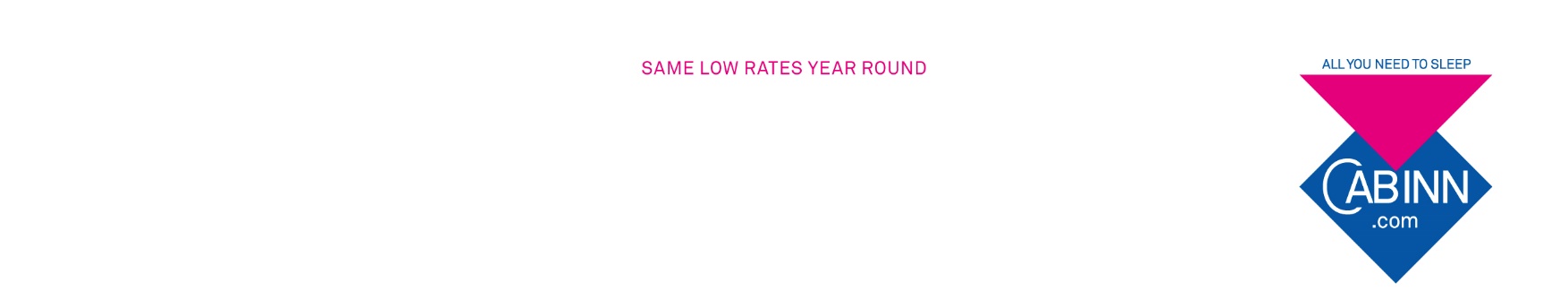 Hotel CABINN CopenhagenBlock ID: 2216495 Dates: 12-15.09.19Organizer: Zonta International District 13Please send this form per e-mail directly to mail booking@cabinn.comAccess to blocked rooms is only available using this form.The offer is valid until: 12.06.19, only upon request after this date.(PLEASE FILL IN WITH CAPITAL LETTERS)ACCOMODATION INFORMATIONArrival date: 	Departure date:____ Standard Single Room DKK 532		____ Standard Twin Room DKK 656____ Standard Triple Room DKK 779____ Commodore Single Room DKK 613	____ Commodore Twin Room DKK 737____ Commodore Family Room DKK 984____ Captain Single Room DKK 708		____ Captain Twin Room DKK 832Continental breakfast buffet is not included in the room price. Breakfast costs 90 DKK per person per day. ____You can book more nights before and after the above dates, the prices per night are the same.Please write your arrival and departure dates, thank you.GUEST INFORMATIONSurname:	First name:		Address:Telephone:E-mail:GUARANTEE INFORMATIONCredit card type: 	According to GDPR, we must not receive credit card information in writing.Credit card number:Expiry date:Cardholder:	Signature:		In case of no show 1 night accommodation will be charged to the above noted credit card.Reservations will be made as far as rooms are still available.Your booking is only to be considered confirmed when the hotel confirms your booking by email.All bookings must be guaranteed by a credit card.Cancellation is free of charge until 12 am the day before arrival.Check-in time starts from 3 pm. Departure time is 11 am.CABINN COPENHAGENArni Magnussons Gade 1 | DK – 1577 Copenhagen K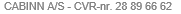 